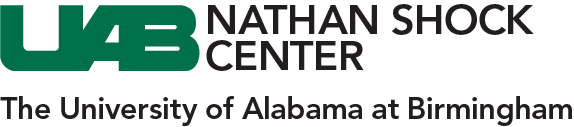 Mechanisms of Aging Resources LibraryMartin, G.M., Austad, S.N., & Johnson, T.E. 1996. Genetic analysis of ageing: role of oxidative damage and environmental stresses. Nature Genetics 13:25-34.

Ogburn, C.E.; Austad, S.N.; Holmes, D.J.; Kiklevich, J.V., Gollahon, K.; Rabinovitch, P.S., and Martin, G.M. 1998. Cultured renal epithelial cells from birds and mice: enhanced resistance of avian cells to oxidative stress and DNA damage. J. Gerontol. Biol. Sci. 53A: B287-B292.

Hamilton M.L., Guo Z.M., Fuller C.D., Ward, W.F., Austad, S.N., Troyer, D.A., Van Remmen, H., & Richardson, A. (2001). A reliable assessment of 8-oxo-2-deoxyguanosine levels in nuclear and mitochondrial DNA using the sodium iodide method to isolate DNA. Nucleic Acids Research 29, 2117-2126.

Holmes DJ; Austad SN. 2004. Declining immunity with age in the wild? Evidence from bird populations. Sci. Aging Knowl. Environ. (21), pe22.

Austad, SN. 2004. Is aging programmed? Aging Cell 3: 249-251.

Lorenzini, A, Tresini, M, Austad, SN, Cristofalo, VJ. 2005. Cellular replicative capacity correlates primarily with species body mass not longevity. Mechanisms of Ageing and Development, 126, 1130-33.

Yuan, R, Flurkey, K, Van Aelst-Bouma, R, Zhang, W, King, B, Austad, S, Miller, RA, Harrison, DE. 2006. Altered growth characteristics of skin fibroblasts from wild-derived mice, and genetic loci regulating fibroblast clone size. Aging Cell 5, 203-212.

Magalhães, JP; Sedivy, JM; Finch, CE; Austad, SN; Church, GM. 2007. A proposal to sequence genomes of unique interest for research on aging. Journal of Gerontology: Biological Sciences 62A, 583-84.

Csiszar A, Labinskyy N, Zhao X, Hu F, Serpillon S, Huang Z, Ballabh P, Levy RJ Hintze TH, Wolin MS, Austad SN, Podlutsky A, Ungvari Z. (2007). Vascular superoxide and hydrogen peroxide production and oxidative stress resistance in two closely related rodent species with disparate longevity. Aging Cell 6: 783-97.

Lambert, AJ; Boysen, HM; Buckingham, JA; Yang, T; Podlutsky, A; Austad, SN; Kunz, TH; Buffenstein, R; Brand, MD. 2007. Low rates of hydrogen peroxide production by isolated heart mitochondria associate with long maximum lifespan in vertebrate homeotherms. Aging Cell 6: 607-618.

Csiszar A, Labinskyy N, Perez V, Recchia FA, Podlutsky A, Mukhopadhyay P, Losonczy G, Austad SN, Bartke A, Ungvari Z. 2008. Endothelial function and vascular oxidative stress in long-lived GH/IGF-deficient Ames dwarf mice. American Journal of Physiology: Heart Circulatory Physiology 295, H1882-94. 

Labinskyy N, Mukhopadhyay P, Toth J, Szalai G, Veres M, Losonczy G, Pinto JT, Pacher P, Ballabh P, Podlutsky A, Austad SN, Csiszar A, Ungvari Z. (2009). Longevity is associated with increased vascular resistance to high glucose-induced oxidative stress and inflammatory gene expression in Peromyscus leucopus. Am. J. Physiol. Heart Circ. Physiol. 296(4):H946-56.

Sloane LB, Stout JT, Austad SN, McClearn GE. (2010). Tail tendon break time: a biomarker of aging? Journals of Gerontology: Biological Sciences and Medical Sciences 66, 287-94. PMC3041475.

Bhattacharya A, Leonard S, Tardif S, Buffenstein R, Fischer KE, Richardson A, Austad SN, Chaudhuri AR. (2011). Attenuation of liver insoluble protein carbonyls: indicator of a longevity determinant? Aging Cell 10, 720-23.

Gomes NM, Ryder PA, Houck ML, Charter SJ, Walker W, Forsyth NR, Austad SN, Venditti C, Pagel M, Shay JW, Wright WE. (2011). Comparative biology of mammalian telomeres: hypotheses on ancestral states and the roles of telomeres in longevity determination. Aging Cell 10, 761-68. (Aging Cell 2011 Runner-up Best Paper Prize). PMC3387546.

Ungvari Z, Csiszar A, Sosnowska D, Philipp EE, Campbell CM, McQuary PR, Chow TT, Coelho M, Didier ES, Gelino S, Holmbeck MA, Kim I Levy E, Sonntag WE, Whitby PW, Austad SN, Ridgway I. (2013). Testing predictions of the oxidative stress hypothesis of aging using a novel invertebrate model of longevity: the giant clam (Tridacna derasa). J. Gerontol. A Biol Sci Med Sci. 68(4), 359-67. PMC3732095.

Liu M, Xiang R, Wilk SA, Zhang N, Sloane LB, Azarnoush K, Zhou L, Chen H, Xiang G, Walter CA, Austad SN, Musi N, Defronzo RA, Asmis R, Scherer PE, Dong LQ, Liu F. (2012). Fat-Specific DsbA-L Overexpression Promotes Adiponectin Multimerization and Protects Mice From Diet-Induced Obesity and Insulin Resistance. Diabetes 61, 2776-86. PMC3478538.

Halloran J, Hussong S, Burbank R, Podlutskaya N, Fischer K, Sloane L, Austad SN, Strong R, Richardson A, Hart M, Galvan V. (2012). Chronic inhibition of mammalian target of rapamycin by rapamycin modulates cognitive and non-cognitive components of behavior throughout lifespan in mice. Neuroscience, 223, 102-113. PMC3454865.

Hinojosa CA, Mgbemena B, Van Roekel S, Austad SN, Miller RA, Bose S, Orihuela, CJ. (2012) Enteric-delivered rapamycin enhances resistance of aged mice to pneumococcal pneumonia through reduced cellular senescence. Experimental Gerontology 47(12) 958-65. PMC3490006.

Elbourkadi N, Austad SN, Miller RA. (2014). Fibroblasts from long-lived species of mammals and birds show delayed, but prolonged, phosphorylation of ERK. Aging Cell 13(2), 283-91. PMC3954945.

Zhang, Y, Bokov A, Gelfond J, Soto V, Ikeno Y, Hubbard G, Diaz V, Sloane L, Maslin K, Treaster S, Rendon S, VanRemmen H, Ward W, Javors M, Richardson A, Austad SN, Fischer KE. (2014). Rapamycin extends life and health in C57BL/6 mice. Journals of Gerontology: Biological Sciences & Medical Sciences 69(2), 119-30. PMC3954945.

Shi Y, Pulliam DA, Liu Y, Hamilton RT, Jernigan AL, Bhattacharya A, Sloane LB, Qi W, Chaudhuri A, Buffenstein R, Ungvari ZI, Austad SN, Van Remmen H. (2013). Reduced mitochondrial ROS, enhanced antioxidant defense, and distinct age-related changes in oxidative damage in muscles of Peromyscus leucopus. American Journal of Physiology: Regulatory, Integrative, and Comp Physiology 304(5), R343-55. PMC4116415.

Gimenez LED, Ghildyal P, Fischer KE, Hu H, Ja WW, Eaton BA, Wu Y, Austad SN, Ranjan R. (2013). Modulation of methuselah expression targeted to Drosophila insulin-producing cells extends life and enhances oxidative stress resistance. Aging Cell 12(1):121-9. PMC3552032.

Ungvari Z, Sosnowska D, Mason JB, Gruber H, Lee SW, Schwartz TS, Brown MK, Storm NJ, Fortney K, Sowa J, Byrne AB, Kurz T, Levy E, Sonntag WE, Austad SN, Csiszar A, Ridgway I. (2013). Resistance to genotoxic stresses in Arctica islandica, the longest living noncolonial animal: Is extreme longevity associated with a multistress resistance phenotype? Journals of Gerontology Biological Sciences & Medical Sciences 68(5), 521-29. PMC3623481.

Walsh ME, Sloane LB, Fischer KE, Austad SN, Richardson A, VanRemmen H. (2014). Use of nerve conduction velocity to assess peripheral nerve health in aging mice. Journals of Gerontology Series A: Biological Sciences & Medical Sciences Dec. 3 pii:glu208. (epub ahead of print). PMCID: in process.

Fischer KE, Gelfond JAL, Soto VY, Han C, Someya S, Richardson A, Austad SN (2015). Health effects of long-term rapamycin treatment: the impact on mouse of of enteric rapamycin treatment from four months of age throughout life. PloS One May 15;10(5):e0126644. doi: 10.1371/journal.pone.0126644.